Проект« Логический мир»Автор проекта Очертидуб Наталья ИвановнаПредмет, классМатематика, геометрия, 7-11 классыКраткая аннотация проекта- Проект может быть использован на уроках геометрии, , элективных курсах, во внеклассной работе.- Данная работа формирует навыки исследования у учащихся и развитие интереса к изучению логических методов решения геометрических задач.Предлагаемый вид учебной деятельности направлен на формирование заинтересованности учащихся в изучении логических методов решения геометрических задач умении применять алгоритмы методовумении анализировать условия задач
Проект предусматривает проведение мероприятий для учащихся 7-11 классов:
Презентация "Я и мои рассуждения"Викторина «  Все о методе..»Тест « Закончи рассуждение...»Кроссворд « Метод от противного?»Исследовательская работа по анализу условий задачНаучно-практическая работаВопросы, направляющие проектОсновополагающий вопросК чему ведет предположение обратного?Проблемные вопросыМожно ли задачу решать разными способами?Что необходимо знать для решения геометрической задачи?Частные вопросыВ чем состоит суть метода от противного?Каков алгоритм применения метода от противного?Какие задачи можно решать этим методом?Назови основоположника данного метода?Как отличить задачу, которая решается методом от противного?План проведения проекта1. Подготовительный этап.- Планирование проекта, определение сроков проведения проекта , назначение ответственных (из учащихся) за различные мероприятия, проводимые в ходе проекта, разработка системы оценивания деятельности учащихся- Объявление конкурсов:Конкурс презентаций "Я и мои рассуждения"Викторина (Тест «  Все о методе….»)Викторина (Тест « Закончи рассуждение...»)Конкурс кроссвордов « Метод от противного?»
- Мотивирование учащихся к участию в проекте. Представление учителем вводной презентации проекта (молодцы);- Формирование групп : " Эрудиты", " Исследователи", " Мыслители" (сколько групп и их названия, если можно)- Обсуждение проблемных вопросов;- Обсуждение источников информации.2. Основной этап.- Планирование работы каждой группы- Организация самостоятельной работы детей, её контроль и коррекция- Сбор и систематизация теоретического материала: поиск материалов по вопросам проекта, их обработка- Проведение теоретического испытания участников- Выполнение и оформление исследовательской работы- Оформление результатов работ учащихся и их корректировка- Проведение творческого состязанияоформление выставки кроссвордов;создание доски результатов конкурсов, тестов, викторин
- Подготовка презентации о проделанной работе всех участников проекта3. Заключительный этап.Отчёт о проделанной работе при проведении декады математики в школе (доклад, презентация, публикация, награждение победителей);Оценка работ Конкурсным жюри (Директор, завуч по ВР, родители - 2 человека, учащиеся, не принимавшие участия в работе над проектом - 3 человека);Взаимооценивание;Защита полученных результатов и выводов на школьной конференцииАнкетирование, определение победителей и призеров, награждение победителей;Рефлексия, обсуждение общих результатов проектаВизитка проектаШаблон «Визитной карточки» проектаПубликация учителя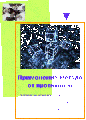 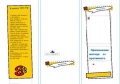 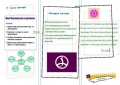 Пример продукта проектной деятельности учащихся( Смотри  презентацию)Материалы по формирующему и итоговому оцениваниюВопросы викториныКонтрольный тестМатериалы по сопровождению и поддержке проектной деятельностиКроссворд" Для знатоков геометрииСоставлен учащимися 10 класса, участниками проектаКакие теоремы нельзя доказывать методом от противногоСуть метода от противногоПрименение метода на урокеДругие документыКроль В.М. Психология и педагогика. - М.: Высшая школа. 2001.Лептина И., Семенова Н. Применение эффективных технологий обучения // Учитель. 2003. №1.Махмутов М.И. Организация проблемного обучения в школе. - М.: Педагогика. 1977.Репкина Н.В.  Что такое развивающее обучение? Научно-популярный очерк. Томск: Пеленг. 1993.Столяренко Л.Д. Педагогика. - Ростов н/Д: Феникс. 2003.Хуторской А.В. Эвристическое обучение: Теория, методология, практика. - М.: Международная педагогическая академия. 1998.ЛитератураГосударственные образовательные стандартыАвтор проектаАвтор проектаАвтор проектаАвтор проектаАвтор проектаАвтор проектаФамилия, имя, отчествоФамилия, имя, отчествоОчертидуб, Наталья, ИвановнаОчертидуб, Наталья, ИвановнаОчертидуб, Наталья, ИвановнаОчертидуб, Наталья, ИвановнаГород, областьГород, областьБратск, ИркутскаяБратск, ИркутскаяБратск, ИркутскаяБратск, ИркутскаяНомер, название школыНомер, название школы42, МОУ « СОШ»42, МОУ « СОШ»42, МОУ « СОШ»42, МОУ « СОШ»Описание проектаОписание проектаОписание проектаОписание проектаОписание проектаНазвание темы вашего учебного проекта Название темы вашего учебного проекта Название темы вашего учебного проекта Название темы вашего учебного проекта Название темы вашего учебного проекта Название темы вашего учебного проекта Логический мирЛогический мирЛогический мирЛогический мирЛогический мирЛогический мирКраткое содержание проекта Краткое содержание проекта Краткое содержание проекта Краткое содержание проекта Краткое содержание проекта Краткое содержание проекта Проект по геометрии, предназначен для исследования вопросов решения геометрических задач с помощью метода от противного. Учебный проект рассчитан на 6-8 недель, предназначен для работы с учащимися среднего и старшего звена. Использование проекта возможно на дополнительных занятиях, элективных курсах, факультативах.Проект по геометрии, предназначен для исследования вопросов решения геометрических задач с помощью метода от противного. Учебный проект рассчитан на 6-8 недель, предназначен для работы с учащимися среднего и старшего звена. Использование проекта возможно на дополнительных занятиях, элективных курсах, факультативах.Проект по геометрии, предназначен для исследования вопросов решения геометрических задач с помощью метода от противного. Учебный проект рассчитан на 6-8 недель, предназначен для работы с учащимися среднего и старшего звена. Использование проекта возможно на дополнительных занятиях, элективных курсах, факультативах.Проект по геометрии, предназначен для исследования вопросов решения геометрических задач с помощью метода от противного. Учебный проект рассчитан на 6-8 недель, предназначен для работы с учащимися среднего и старшего звена. Использование проекта возможно на дополнительных занятиях, элективных курсах, факультативах.Проект по геометрии, предназначен для исследования вопросов решения геометрических задач с помощью метода от противного. Учебный проект рассчитан на 6-8 недель, предназначен для работы с учащимися среднего и старшего звена. Использование проекта возможно на дополнительных занятиях, элективных курсах, факультативах.Проект по геометрии, предназначен для исследования вопросов решения геометрических задач с помощью метода от противного. Учебный проект рассчитан на 6-8 недель, предназначен для работы с учащимися среднего и старшего звена. Использование проекта возможно на дополнительных занятиях, элективных курсах, факультативах.Предмет(ы) Предмет(ы) Предмет(ы) Предмет(ы) Предмет(ы) Предмет(ы)  Геометрия, математика Геометрия, математика Геометрия, математика Геометрия, математика Геометрия, математика Геометрия, математикаКласс(-ы)Класс(-ы)Класс(-ы)Класс(-ы)Класс(-ы)Класс(-ы) 7-11 классы 7-11 классы 7-11 классы 7-11 классы 7-11 классы 7-11 классыПриблизительная продолжительность проектаПриблизительная продолжительность проектаПриблизительная продолжительность проектаПриблизительная продолжительность проектаПриблизительная продолжительность проектаПриблизительная продолжительность проекта  6 -8 недель   6 -8 недель   6 -8 недель   6 -8 недель   6 -8 недель   6 -8 недель Основа проектаОснова проектаОснова проектаОснова проектаОснова проектаОснова проектаОбразовательные стандарты Образовательные стандарты Образовательные стандарты Образовательные стандарты Образовательные стандарты Образовательные стандарты Уделять больше внимания анализу решения задач, логике рассуждений, перебору вариантов.Не пренебрегать геометрией (в связи с подготовкой к ЕГЭ), четче выделять определения, признаки, свойства фигур и тел. Учить школьников решать задачи на доказательство. Традиционной ошибкой школьников при решении задач на доказательство является использование доказываемого утверждения в качестве начального условия.Расширять изучение отдельных тем школьной математики, таких как метод математической индукции, теория делимости чисел и т.д.Учить школьников решать логические задачи. Подбор материала для кружковых занятий и для олимпиад, подготовка к проведению этих мероприятий являются одной из форм активной работы учителя по повышению своей научно-методической квалификации. Уделять больше внимания анализу решения задач, логике рассуждений, перебору вариантов.Не пренебрегать геометрией (в связи с подготовкой к ЕГЭ), четче выделять определения, признаки, свойства фигур и тел. Учить школьников решать задачи на доказательство. Традиционной ошибкой школьников при решении задач на доказательство является использование доказываемого утверждения в качестве начального условия.Расширять изучение отдельных тем школьной математики, таких как метод математической индукции, теория делимости чисел и т.д.Учить школьников решать логические задачи. Подбор материала для кружковых занятий и для олимпиад, подготовка к проведению этих мероприятий являются одной из форм активной работы учителя по повышению своей научно-методической квалификации. Уделять больше внимания анализу решения задач, логике рассуждений, перебору вариантов.Не пренебрегать геометрией (в связи с подготовкой к ЕГЭ), четче выделять определения, признаки, свойства фигур и тел. Учить школьников решать задачи на доказательство. Традиционной ошибкой школьников при решении задач на доказательство является использование доказываемого утверждения в качестве начального условия.Расширять изучение отдельных тем школьной математики, таких как метод математической индукции, теория делимости чисел и т.д.Учить школьников решать логические задачи. Подбор материала для кружковых занятий и для олимпиад, подготовка к проведению этих мероприятий являются одной из форм активной работы учителя по повышению своей научно-методической квалификации. Уделять больше внимания анализу решения задач, логике рассуждений, перебору вариантов.Не пренебрегать геометрией (в связи с подготовкой к ЕГЭ), четче выделять определения, признаки, свойства фигур и тел. Учить школьников решать задачи на доказательство. Традиционной ошибкой школьников при решении задач на доказательство является использование доказываемого утверждения в качестве начального условия.Расширять изучение отдельных тем школьной математики, таких как метод математической индукции, теория делимости чисел и т.д.Учить школьников решать логические задачи. Подбор материала для кружковых занятий и для олимпиад, подготовка к проведению этих мероприятий являются одной из форм активной работы учителя по повышению своей научно-методической квалификации. Уделять больше внимания анализу решения задач, логике рассуждений, перебору вариантов.Не пренебрегать геометрией (в связи с подготовкой к ЕГЭ), четче выделять определения, признаки, свойства фигур и тел. Учить школьников решать задачи на доказательство. Традиционной ошибкой школьников при решении задач на доказательство является использование доказываемого утверждения в качестве начального условия.Расширять изучение отдельных тем школьной математики, таких как метод математической индукции, теория делимости чисел и т.д.Учить школьников решать логические задачи. Подбор материала для кружковых занятий и для олимпиад, подготовка к проведению этих мероприятий являются одной из форм активной работы учителя по повышению своей научно-методической квалификации. Уделять больше внимания анализу решения задач, логике рассуждений, перебору вариантов.Не пренебрегать геометрией (в связи с подготовкой к ЕГЭ), четче выделять определения, признаки, свойства фигур и тел. Учить школьников решать задачи на доказательство. Традиционной ошибкой школьников при решении задач на доказательство является использование доказываемого утверждения в качестве начального условия.Расширять изучение отдельных тем школьной математики, таких как метод математической индукции, теория делимости чисел и т.д.Учить школьников решать логические задачи. Подбор материала для кружковых занятий и для олимпиад, подготовка к проведению этих мероприятий являются одной из форм активной работы учителя по повышению своей научно-методической квалификации. Планируемые результаты обученияПланируемые результаты обученияПланируемые результаты обученияПланируемые результаты обученияПланируемые результаты обученияПланируемые результаты обучения«После завершения проекта учащиеся приобретут следующие умения:-применять алгоритм метода от противного-решать задачи данным методом-уметь анализировать условие задач «После завершения проекта учащиеся приобретут следующие умения:-применять алгоритм метода от противного-решать задачи данным методом-уметь анализировать условие задач «После завершения проекта учащиеся приобретут следующие умения:-применять алгоритм метода от противного-решать задачи данным методом-уметь анализировать условие задач «После завершения проекта учащиеся приобретут следующие умения:-применять алгоритм метода от противного-решать задачи данным методом-уметь анализировать условие задач «После завершения проекта учащиеся приобретут следующие умения:-применять алгоритм метода от противного-решать задачи данным методом-уметь анализировать условие задач «После завершения проекта учащиеся приобретут следующие умения:-применять алгоритм метода от противного-решать задачи данным методом-уметь анализировать условие задач Вопросы, направляющие проект Вопросы, направляющие проект Вопросы, направляющие проект Вопросы, направляющие проект Вопросы, направляющие проект Вопросы, направляющие проект Основополагающий вопрос  К чему ведет предположение противного ? К чему ведет предположение противного ? К чему ведет предположение противного ? К чему ведет предположение противного ? К чему ведет предположение противного ?Проблемные вопросы учебной темы Можно ли задачу решать разными способами?Что необходимо знать для решения геометрической задачи? Можно ли задачу решать разными способами?Что необходимо знать для решения геометрической задачи? Можно ли задачу решать разными способами?Что необходимо знать для решения геометрической задачи? Можно ли задачу решать разными способами?Что необходимо знать для решения геометрической задачи? Можно ли задачу решать разными способами?Что необходимо знать для решения геометрической задачи?Учебные вопросыВ чем состоит суть метода от противного? Каков алгоритм применения метода от противного? Какие задачи можно решать этим методом?Назови основоположника данного метода? Как отличить задачу, которая решается методом от противного?В чем состоит суть метода от противного? Каков алгоритм применения метода от противного? Какие задачи можно решать этим методом?Назови основоположника данного метода? Как отличить задачу, которая решается методом от противного?В чем состоит суть метода от противного? Каков алгоритм применения метода от противного? Какие задачи можно решать этим методом?Назови основоположника данного метода? Как отличить задачу, которая решается методом от противного?В чем состоит суть метода от противного? Каков алгоритм применения метода от противного? Какие задачи можно решать этим методом?Назови основоположника данного метода? Как отличить задачу, которая решается методом от противного?В чем состоит суть метода от противного? Каков алгоритм применения метода от противного? Какие задачи можно решать этим методом?Назови основоположника данного метода? Как отличить задачу, которая решается методом от противного?План оцениванияПлан оцениванияПлан оцениванияПлан оцениванияПлан оцениванияГрафик оцениванияГрафик оцениванияГрафик оцениванияГрафик оцениванияГрафик оцениванияГрафик оцениванияДо работы над проектомДо работы над проектомДо работы над проектомУченики работают над проектом и выполняют заданияПосле завершения работы над проектомПосле завершения работы над проектом  тест  тест  тест тест конкурс презентаций Тест,викторина Тест,викторинаОписание методов оцениванияОписание методов оцениванияОписание методов оцениванияОписание методов оцениванияОписание методов оцениванияОписание методов оценивания В начале проектной деятельности проводится оценка начальных знаний воспитанников в виде дидактической игры « Необходимые знания при доказательстве». Во время презентации учителя воспитанники высказывают свои предположения относительно существующей проблемы, ее глубины и серьезности. Это мотивирует их на проведение исследований в проекте. Учитывая требования стандарта, цели воспитанников  в проекте, составляются критерии оценивания будущих работ (презентация, буклет), по которым происходит контроль  в группах. Параллельно с поиском информации по проекту воспитанники  с помощью воспитателя заполняют дневник исследования, включающий учебные вопросы. Это позволит осуществить мониторинг прогресса воспитанников. Воспитанники создают презентацию, буклет по теме исследований. После завершения работы над проектом проводится занятие - конференция, где заслушиваются выступления групп воспитанников с итогами их работы. Здесь оценивается глубина проведенного исследования, логичность представления материала, творческий подход, умение аргументировано выступать перед аудиторией, защищать свою точку зрения, участвовать в обсуждении, задавать вопросы. Бланки с критериями оценок презентаций, буклета выдаются воспитанником в начале работы над проектом.В ходе выступлений группы демонстрируют результаты своей деятельности – презентацию игры и буклет. В конце проекта проводится индивидуальная рефлексия и анализ результатов воспитателем. Контрольный  опрос, итоговое занятие В начале проектной деятельности проводится оценка начальных знаний воспитанников в виде дидактической игры « Необходимые знания при доказательстве». Во время презентации учителя воспитанники высказывают свои предположения относительно существующей проблемы, ее глубины и серьезности. Это мотивирует их на проведение исследований в проекте. Учитывая требования стандарта, цели воспитанников  в проекте, составляются критерии оценивания будущих работ (презентация, буклет), по которым происходит контроль  в группах. Параллельно с поиском информации по проекту воспитанники  с помощью воспитателя заполняют дневник исследования, включающий учебные вопросы. Это позволит осуществить мониторинг прогресса воспитанников. Воспитанники создают презентацию, буклет по теме исследований. После завершения работы над проектом проводится занятие - конференция, где заслушиваются выступления групп воспитанников с итогами их работы. Здесь оценивается глубина проведенного исследования, логичность представления материала, творческий подход, умение аргументировано выступать перед аудиторией, защищать свою точку зрения, участвовать в обсуждении, задавать вопросы. Бланки с критериями оценок презентаций, буклета выдаются воспитанником в начале работы над проектом.В ходе выступлений группы демонстрируют результаты своей деятельности – презентацию игры и буклет. В конце проекта проводится индивидуальная рефлексия и анализ результатов воспитателем. Контрольный  опрос, итоговое занятие В начале проектной деятельности проводится оценка начальных знаний воспитанников в виде дидактической игры « Необходимые знания при доказательстве». Во время презентации учителя воспитанники высказывают свои предположения относительно существующей проблемы, ее глубины и серьезности. Это мотивирует их на проведение исследований в проекте. Учитывая требования стандарта, цели воспитанников  в проекте, составляются критерии оценивания будущих работ (презентация, буклет), по которым происходит контроль  в группах. Параллельно с поиском информации по проекту воспитанники  с помощью воспитателя заполняют дневник исследования, включающий учебные вопросы. Это позволит осуществить мониторинг прогресса воспитанников. Воспитанники создают презентацию, буклет по теме исследований. После завершения работы над проектом проводится занятие - конференция, где заслушиваются выступления групп воспитанников с итогами их работы. Здесь оценивается глубина проведенного исследования, логичность представления материала, творческий подход, умение аргументировано выступать перед аудиторией, защищать свою точку зрения, участвовать в обсуждении, задавать вопросы. Бланки с критериями оценок презентаций, буклета выдаются воспитанником в начале работы над проектом.В ходе выступлений группы демонстрируют результаты своей деятельности – презентацию игры и буклет. В конце проекта проводится индивидуальная рефлексия и анализ результатов воспитателем. Контрольный  опрос, итоговое занятие В начале проектной деятельности проводится оценка начальных знаний воспитанников в виде дидактической игры « Необходимые знания при доказательстве». Во время презентации учителя воспитанники высказывают свои предположения относительно существующей проблемы, ее глубины и серьезности. Это мотивирует их на проведение исследований в проекте. Учитывая требования стандарта, цели воспитанников  в проекте, составляются критерии оценивания будущих работ (презентация, буклет), по которым происходит контроль  в группах. Параллельно с поиском информации по проекту воспитанники  с помощью воспитателя заполняют дневник исследования, включающий учебные вопросы. Это позволит осуществить мониторинг прогресса воспитанников. Воспитанники создают презентацию, буклет по теме исследований. После завершения работы над проектом проводится занятие - конференция, где заслушиваются выступления групп воспитанников с итогами их работы. Здесь оценивается глубина проведенного исследования, логичность представления материала, творческий подход, умение аргументировано выступать перед аудиторией, защищать свою точку зрения, участвовать в обсуждении, задавать вопросы. Бланки с критериями оценок презентаций, буклета выдаются воспитанником в начале работы над проектом.В ходе выступлений группы демонстрируют результаты своей деятельности – презентацию игры и буклет. В конце проекта проводится индивидуальная рефлексия и анализ результатов воспитателем. Контрольный  опрос, итоговое занятие В начале проектной деятельности проводится оценка начальных знаний воспитанников в виде дидактической игры « Необходимые знания при доказательстве». Во время презентации учителя воспитанники высказывают свои предположения относительно существующей проблемы, ее глубины и серьезности. Это мотивирует их на проведение исследований в проекте. Учитывая требования стандарта, цели воспитанников  в проекте, составляются критерии оценивания будущих работ (презентация, буклет), по которым происходит контроль  в группах. Параллельно с поиском информации по проекту воспитанники  с помощью воспитателя заполняют дневник исследования, включающий учебные вопросы. Это позволит осуществить мониторинг прогресса воспитанников. Воспитанники создают презентацию, буклет по теме исследований. После завершения работы над проектом проводится занятие - конференция, где заслушиваются выступления групп воспитанников с итогами их работы. Здесь оценивается глубина проведенного исследования, логичность представления материала, творческий подход, умение аргументировано выступать перед аудиторией, защищать свою точку зрения, участвовать в обсуждении, задавать вопросы. Бланки с критериями оценок презентаций, буклета выдаются воспитанником в начале работы над проектом.В ходе выступлений группы демонстрируют результаты своей деятельности – презентацию игры и буклет. В конце проекта проводится индивидуальная рефлексия и анализ результатов воспитателем. Контрольный  опрос, итоговое занятие В начале проектной деятельности проводится оценка начальных знаний воспитанников в виде дидактической игры « Необходимые знания при доказательстве». Во время презентации учителя воспитанники высказывают свои предположения относительно существующей проблемы, ее глубины и серьезности. Это мотивирует их на проведение исследований в проекте. Учитывая требования стандарта, цели воспитанников  в проекте, составляются критерии оценивания будущих работ (презентация, буклет), по которым происходит контроль  в группах. Параллельно с поиском информации по проекту воспитанники  с помощью воспитателя заполняют дневник исследования, включающий учебные вопросы. Это позволит осуществить мониторинг прогресса воспитанников. Воспитанники создают презентацию, буклет по теме исследований. После завершения работы над проектом проводится занятие - конференция, где заслушиваются выступления групп воспитанников с итогами их работы. Здесь оценивается глубина проведенного исследования, логичность представления материала, творческий подход, умение аргументировано выступать перед аудиторией, защищать свою точку зрения, участвовать в обсуждении, задавать вопросы. Бланки с критериями оценок презентаций, буклета выдаются воспитанником в начале работы над проектом.В ходе выступлений группы демонстрируют результаты своей деятельности – презентацию игры и буклет. В конце проекта проводится индивидуальная рефлексия и анализ результатов воспитателем. Контрольный  опрос, итоговое занятиеСведения о проектеСведения о проектеСведения о проектеСведения о проектеСведения о проектеСведения о проектеНеобходимые начальные знания, умения, навыкиНеобходимые начальные знания, умения, навыкиНеобходимые начальные знания, умения, навыкиНеобходимые начальные знания, умения, навыкиНеобходимые начальные знания, умения, навыкиНеобходимые начальные знания, умения, навыки1. Компетенции деятельности:знать основные виды  задач на доказательства;иметь представление  о методе от противного;уметь    применять алгоритм  применять метод от противного;определять минимальный набор действий необходимый для создания  доказательства;приводить примеры;2. Компетенции познавательной деятельности: уметь классифицировать задачи на доказательства;подбирать  нужный способ решения;предвидеть результат  применения метода; 1. Компетенции деятельности:знать основные виды  задач на доказательства;иметь представление  о методе от противного;уметь    применять алгоритм  применять метод от противного;определять минимальный набор действий необходимый для создания  доказательства;приводить примеры;2. Компетенции познавательной деятельности: уметь классифицировать задачи на доказательства;подбирать  нужный способ решения;предвидеть результат  применения метода; 1. Компетенции деятельности:знать основные виды  задач на доказательства;иметь представление  о методе от противного;уметь    применять алгоритм  применять метод от противного;определять минимальный набор действий необходимый для создания  доказательства;приводить примеры;2. Компетенции познавательной деятельности: уметь классифицировать задачи на доказательства;подбирать  нужный способ решения;предвидеть результат  применения метода; 1. Компетенции деятельности:знать основные виды  задач на доказательства;иметь представление  о методе от противного;уметь    применять алгоритм  применять метод от противного;определять минимальный набор действий необходимый для создания  доказательства;приводить примеры;2. Компетенции познавательной деятельности: уметь классифицировать задачи на доказательства;подбирать  нужный способ решения;предвидеть результат  применения метода; 1. Компетенции деятельности:знать основные виды  задач на доказательства;иметь представление  о методе от противного;уметь    применять алгоритм  применять метод от противного;определять минимальный набор действий необходимый для создания  доказательства;приводить примеры;2. Компетенции познавательной деятельности: уметь классифицировать задачи на доказательства;подбирать  нужный способ решения;предвидеть результат  применения метода; 1. Компетенции деятельности:знать основные виды  задач на доказательства;иметь представление  о методе от противного;уметь    применять алгоритм  применять метод от противного;определять минимальный набор действий необходимый для создания  доказательства;приводить примеры;2. Компетенции познавательной деятельности: уметь классифицировать задачи на доказательства;подбирать  нужный способ решения;предвидеть результат  применения метода; Учебные мероприятияУчебные мероприятияУчебные мероприятияУчебные мероприятияУчебные мероприятияУчебные мероприятия 1-й этап Вводное занятие Выбор темыСоставление плана работыВыбор методики работы над источниками2 – й этап Сбор материаловАнализ и обобщение собранного материалаВыполнение экспериментально – исследовательской частиПисьменное изложение результатовФормулировка выводов3 – й этап Оформление работыПодготовка к защите(создание презентации)4 – й этап Рецензирование  защита проекта 1-й этап Вводное занятие Выбор темыСоставление плана работыВыбор методики работы над источниками2 – й этап Сбор материаловАнализ и обобщение собранного материалаВыполнение экспериментально – исследовательской частиПисьменное изложение результатовФормулировка выводов3 – й этап Оформление работыПодготовка к защите(создание презентации)4 – й этап Рецензирование  защита проекта 1-й этап Вводное занятие Выбор темыСоставление плана работыВыбор методики работы над источниками2 – й этап Сбор материаловАнализ и обобщение собранного материалаВыполнение экспериментально – исследовательской частиПисьменное изложение результатовФормулировка выводов3 – й этап Оформление работыПодготовка к защите(создание презентации)4 – й этап Рецензирование  защита проекта 1-й этап Вводное занятие Выбор темыСоставление плана работыВыбор методики работы над источниками2 – й этап Сбор материаловАнализ и обобщение собранного материалаВыполнение экспериментально – исследовательской частиПисьменное изложение результатовФормулировка выводов3 – й этап Оформление работыПодготовка к защите(создание презентации)4 – й этап Рецензирование  защита проекта 1-й этап Вводное занятие Выбор темыСоставление плана работыВыбор методики работы над источниками2 – й этап Сбор материаловАнализ и обобщение собранного материалаВыполнение экспериментально – исследовательской частиПисьменное изложение результатовФормулировка выводов3 – й этап Оформление работыПодготовка к защите(создание презентации)4 – й этап Рецензирование  защита проекта 1-й этап Вводное занятие Выбор темыСоставление плана работыВыбор методики работы над источниками2 – й этап Сбор материаловАнализ и обобщение собранного материалаВыполнение экспериментально – исследовательской частиПисьменное изложение результатовФормулировка выводов3 – й этап Оформление работыПодготовка к защите(создание презентации)4 – й этап Рецензирование  защита проектаМатериалы для дифференцированного обученияМатериалы для дифференцированного обученияМатериалы для дифференцированного обученияМатериалы для дифференцированного обученияМатериалы для дифференцированного обученияМатериалы для дифференцированного обученияУченик с проблемами усвоения учебного материала (Проблемный ученик) Кроссворд « Метод от противного?»Кроссворд « Метод от противного?»Кроссворд « Метод от противного?»Кроссворд « Метод от противного?»Кроссворд « Метод от противного?»Одаренный ученик  Презентация "Я и мои рассуждения"Тест «  Все о методе..»Тест « Закончи рассуждение...»Исследовательская работа по анализу условий задачНаучно-практическая работа  Презентация "Я и мои рассуждения"Тест «  Все о методе..»Тест « Закончи рассуждение...»Исследовательская работа по анализу условий задачНаучно-практическая работа  Презентация "Я и мои рассуждения"Тест «  Все о методе..»Тест « Закончи рассуждение...»Исследовательская работа по анализу условий задачНаучно-практическая работа  Презентация "Я и мои рассуждения"Тест «  Все о методе..»Тест « Закончи рассуждение...»Исследовательская работа по анализу условий задачНаучно-практическая работа  Презентация "Я и мои рассуждения"Тест «  Все о методе..»Тест « Закончи рассуждение...»Исследовательская работа по анализу условий задачНаучно-практическая работаМатериалы и ресурсы, необходимые для проектаМатериалы и ресурсы, необходимые для проектаМатериалы и ресурсы, необходимые для проектаМатериалы и ресурсы, необходимые для проектаМатериалы и ресурсы, необходимые для проектаМатериалы и ресурсы, необходимые для проектаТехнологии — оборудование (отметьте нужные пункты)Технологии — оборудование (отметьте нужные пункты)Технологии — оборудование (отметьте нужные пункты)Технологии — оборудование (отметьте нужные пункты)Технологии — оборудование (отметьте нужные пункты)Технологии — оборудование (отметьте нужные пункты)    Компьютер (ы), принтер, видеокамера, цифровая камера, проекционная система, видео-, конференц- оборудование, DVD-проигрыватель, сканер       Компьютер (ы), принтер, видеокамера, цифровая камера, проекционная система, видео-, конференц- оборудование, DVD-проигрыватель, сканер       Компьютер (ы), принтер, видеокамера, цифровая камера, проекционная система, видео-, конференц- оборудование, DVD-проигрыватель, сканер       Компьютер (ы), принтер, видеокамера, цифровая камера, проекционная система, видео-, конференц- оборудование, DVD-проигрыватель, сканер       Компьютер (ы), принтер, видеокамера, цифровая камера, проекционная система, видео-, конференц- оборудование, DVD-проигрыватель, сканер       Компьютер (ы), принтер, видеокамера, цифровая камера, проекционная система, видео-, конференц- оборудование, DVD-проигрыватель, сканер   Технологии — программное обеспечение (отметьте нужные пункты)Технологии — программное обеспечение (отметьте нужные пункты)Технологии — программное обеспечение (отметьте нужные пункты)Технологии — программное обеспечение (отметьте нужные пункты)Технологии — программное обеспечение (отметьте нужные пункты)Технологии — программное обеспечение (отметьте нужные пункты) программы обработки изображений, программы разработки веб-сайтов, веб-браузер, текстовые редакторы, программы электронной почты, мультимедийные системы, другие справочники на CD-ROM программы обработки изображений, программы разработки веб-сайтов, веб-браузер, текстовые редакторы, программы электронной почты, мультимедийные системы, другие справочники на CD-ROM программы обработки изображений, программы разработки веб-сайтов, веб-браузер, текстовые редакторы, программы электронной почты, мультимедийные системы, другие справочники на CD-ROM программы обработки изображений, программы разработки веб-сайтов, веб-браузер, текстовые редакторы, программы электронной почты, мультимедийные системы, другие справочники на CD-ROM программы обработки изображений, программы разработки веб-сайтов, веб-браузер, текстовые редакторы, программы электронной почты, мультимедийные системы, другие справочники на CD-ROM программы обработки изображений, программы разработки веб-сайтов, веб-браузер, текстовые редакторы, программы электронной почты, мультимедийные системы, другие справочники на CD-ROM Литература Кроль В.М. Психология и педагогика. - М.: Высшая школа. 2001.Лептина И., Семенова Н. Применение эффективных технологий обучения // Учитель. 2003. №1.Махмутов М.И. Организация проблемного обучения в школе. - М.: Педагогика. 1977.Репкина Н.В. Что такое развивающее обучение? Научно-популярный очерк. Томск: Пеленг. 1993.Столяренко Л.Д. Педагогика. - Ростов н/Д: Феникс. 2003.Хуторской А.В. Эвристическое обучение: Теория, методология, практика. - М.: Международная педагогическая академия. 1998. Кроль В.М. Психология и педагогика. - М.: Высшая школа. 2001.Лептина И., Семенова Н. Применение эффективных технологий обучения // Учитель. 2003. №1.Махмутов М.И. Организация проблемного обучения в школе. - М.: Педагогика. 1977.Репкина Н.В. Что такое развивающее обучение? Научно-популярный очерк. Томск: Пеленг. 1993.Столяренко Л.Д. Педагогика. - Ростов н/Д: Феникс. 2003.Хуторской А.В. Эвристическое обучение: Теория, методология, практика. - М.: Международная педагогическая академия. 1998. Кроль В.М. Психология и педагогика. - М.: Высшая школа. 2001.Лептина И., Семенова Н. Применение эффективных технологий обучения // Учитель. 2003. №1.Махмутов М.И. Организация проблемного обучения в школе. - М.: Педагогика. 1977.Репкина Н.В. Что такое развивающее обучение? Научно-популярный очерк. Томск: Пеленг. 1993.Столяренко Л.Д. Педагогика. - Ростов н/Д: Феникс. 2003.Хуторской А.В. Эвристическое обучение: Теория, методология, практика. - М.: Международная педагогическая академия. 1998. Кроль В.М. Психология и педагогика. - М.: Высшая школа. 2001.Лептина И., Семенова Н. Применение эффективных технологий обучения // Учитель. 2003. №1.Махмутов М.И. Организация проблемного обучения в школе. - М.: Педагогика. 1977.Репкина Н.В. Что такое развивающее обучение? Научно-популярный очерк. Томск: Пеленг. 1993.Столяренко Л.Д. Педагогика. - Ростов н/Д: Феникс. 2003.Хуторской А.В. Эвристическое обучение: Теория, методология, практика. - М.: Международная педагогическая академия. 1998. Кроль В.М. Психология и педагогика. - М.: Высшая школа. 2001.Лептина И., Семенова Н. Применение эффективных технологий обучения // Учитель. 2003. №1.Махмутов М.И. Организация проблемного обучения в школе. - М.: Педагогика. 1977.Репкина Н.В. Что такое развивающее обучение? Научно-популярный очерк. Томск: Пеленг. 1993.Столяренко Л.Д. Педагогика. - Ростов н/Д: Феникс. 2003.Хуторской А.В. Эвристическое обучение: Теория, методология, практика. - М.: Международная педагогическая академия. 1998.Другие принадлежностиПринадлежности, которые необходимо заказать или подготовить для использования в учебном проекте, и которые характерны для курса обучения. Не включайте сюда обыденные материалы, которые можно встретить в каждом классеПринадлежности, которые необходимо заказать или подготовить для использования в учебном проекте, и которые характерны для курса обучения. Не включайте сюда обыденные материалы, которые можно встретить в каждом классеПринадлежности, которые необходимо заказать или подготовить для использования в учебном проекте, и которые характерны для курса обучения. Не включайте сюда обыденные материалы, которые можно встретить в каждом классеПринадлежности, которые необходимо заказать или подготовить для использования в учебном проекте, и которые характерны для курса обучения. Не включайте сюда обыденные материалы, которые можно встретить в каждом классеПринадлежности, которые необходимо заказать или подготовить для использования в учебном проекте, и которые характерны для курса обучения. Не включайте сюда обыденные материалы, которые можно встретить в каждом классеИнтернет-ресурсыДругие ресурсы Кого нужно пригласить и что нужно организовать для успешного проведения проекта в процессе (экскурсии, эксперименты, гости, наставники, другие ученики/классы, эксперты, родители и т.д.) Кого нужно пригласить и что нужно организовать для успешного проведения проекта в процессе (экскурсии, эксперименты, гости, наставники, другие ученики/классы, эксперты, родители и т.д.) Кого нужно пригласить и что нужно организовать для успешного проведения проекта в процессе (экскурсии, эксперименты, гости, наставники, другие ученики/классы, эксперты, родители и т.д.) Кого нужно пригласить и что нужно организовать для успешного проведения проекта в процессе (экскурсии, эксперименты, гости, наставники, другие ученики/классы, эксперты, родители и т.д.) Кого нужно пригласить и что нужно организовать для успешного проведения проекта в процессе (экскурсии, эксперименты, гости, наставники, другие ученики/классы, эксперты, родители и т.д.)